Stagione Sportiva 2022/2023Comunicato Ufficiale N° 67 (Coppe) del 28/10/2022SOMMARIOSOMMARIO	1COMUNICAZIONI DELLA F.I.G.C.	1COMUNICAZIONI DELLA L.N.D.	1COMUNICAZIONI DEL COMITATO REGIONALE	1Modifiche al programma gare del 02/11/202	2NOTIZIE SU ATTIVITÀ AGONISTICA	2COMUNICAZIONI DELLA F.I.G.C.COMUNICAZIONI DELLA L.N.D.COMUNICAZIONI DEL COMITATO REGIONALECOPPA MARCHE PRIMA CATEGORIACALENDARIO GARE 2° TURNO2^ giornata – Mercoledì 09.11.2022 ora ufficiale (14,30)REAL ALTOFOGLIA – LAURENTINA				Rip.: VISMARA 2008SASSOFERRATO GENGA – CASTELBELLINO CALCIO		Rip.: CASTELFRETTESE A.S.D.VIGOR MONTECOSARO CALCIO – CINGOLANA S.FRANC.	Rip.: VILLA MUSONEURBIS SALVIA A.S.D. – SETTEMPEDA A.S.D.			Rip.: APPIGNANESECALDAROLA GNC – PIANE MG					Rip.: ELPIDIENSE CASCINAREAZZURRA SBT – REAL EAGLES VIRTUS PAGLIARE		Rip.: CASTIGNANO A.S.D.3^ giornata - Mercoledì 30.11.2022 ora ufficiale (ore 14,30)VISMARA 2008 – REAL ALTOFOGLIA				Rip.: LAURENTINACASTELBELLINO CALCIO – CASTELFRETTESE A.S.D.		Rip.. SASSOFERRATO GENGACINGOLANA S.FRANCESCO – VILLA MUSONE			Rip.: VIGOR MONTECOSARO C.SETTEMPEDA A.S.D. – APPIGNANESE				Rip.: URBIS SALVIA A.S.D.ELPIDIENSE CASCINARE – CALDAROLA GNC			Rip.: PIANE MGCASTIGNANO A.S.D. – AZZURRA SBT				Rip.:REAL EAGLES VIRTUS PAGLModifiche al programma gare del 02/11/202COPPA ITALIA ECCELLENZALa gara LMV URBINO CALCIO/JESI avrà inizio alle ore 19,00.COPPA ITALIA PROMOZIONECausa indisponibiltà campo la gara CAGLIESE CALCIO/K SPORT MONTECCHIO viene disputata sul campo sportivo comunale di CantianoVisti gli accordi societari la gara S.ORSO 1980/GABICCE GRADARA viene disputata sul campo sportivo comunale di Bellocchi di Fano, via 1^ Strada, con inizio alle ore 20,30.La gara VIGOR CASTELFIDARDO-O ASD/MOIE VALLESINA A.S.D. avrà inizio alle ore 20,00A seguito delle disposizioni emanate dagli Organi preposti all’Ordine Pubblico la gara CLUENTINA CALCIO/CIVITANOVESE CALCIO viene disputata sul campo sportivo comunale di Villa San Filippo di Monte San Giusto, via Magellano con inizio alle ore 21,00.NOTIZIE SU ATTIVITÀ AGONISTICACOPPA ITALIA PROMOZIONERISULTATIRISULTATI UFFICIALI GARE DEL 26/10/2022Si trascrivono qui di seguito i risultati ufficiali delle gare disputateGIUDICE SPORTIVOIl Giudice Sportivo Avv. Agnese Lazzaretti, con l'assistenza del segretartio Angelo Castellana, nella seduta del 28/10/2022, ha adottato le decisioni che di seguito integralmente si riportano:GARE DEL 26/10/2022 PROVVEDIMENTI DISCIPLINARI In base alle risultanze degli atti ufficiali sono state deliberate le seguenti sanzioni disciplinari. CALCIATORI NON ESPULSI SQUALIFICA PER UNA GARA EFFETTIVA PER RECIDIVITA' IN AMMONIZIONE (II INFR) I AMMONIZIONE DIFFIDA COPPA MARCHE PRIMA CATEGORIARISULTATIRISULTATI UFFICIALI GARE DEL 26/10/2022Si trascrivono qui di seguito i risultati ufficiali delle gare disputateGIUDICE SPORTIVOIl Giudice Sportivo Avv. Agnese Lazzaretti, con l'assistenza del segretartio Angelo Castellana, nella seduta del 28/10/2022, ha adottato le decisioni che di seguito integralmente si riportano:GARE DEL 26/10/2022 PROVVEDIMENTI DISCIPLINARI In base alle risultanze degli atti ufficiali sono state deliberate le seguenti sanzioni disciplinari. ALLENATORI I AMMONIZIONE DIFFIDA CALCIATORI ESPULSI SQUALIFICA PER UNA GARA EFFETTIVA CALCIATORI NON ESPULSI SQUALIFICA PER UNA GARA EFFETTIVA PER RECIDIVITA' IN AMMONIZIONE (II INFR) I AMMONIZIONE DIFFIDA 		IL SEGRETARIO				IL GIUDICE SPORTIVO                   F.to Angelo Castellana				  F.to Agnese LazzarettiPROGRAMMA GAREPROSSIMI TURNICOPPA ITALIA ECCELLENZAGIRONE SF - 1 GiornataCOPPA ITALIA PROMOZIONEGIRONE OF - 1 GiornataLe ammende irrogate con il presente comunicato dovranno pervenire a questo Comitato entro e non oltre il 07/11/2022.Pubblicato in Ancona ed affisso all’albo del Comitato Regionale Marche il 28/10/2022.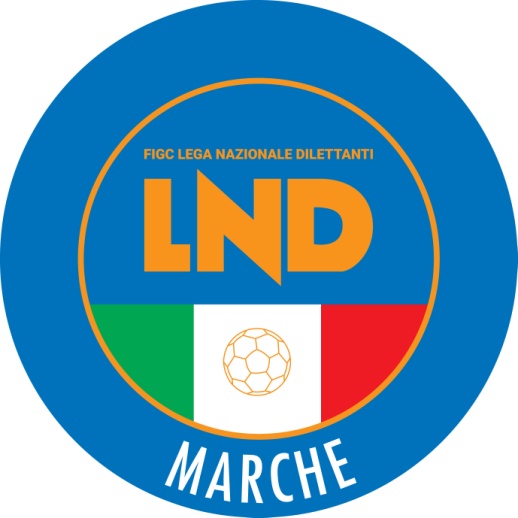 Federazione Italiana Giuoco CalcioLega Nazionale DilettantiCOMITATO REGIONALE MARCHEVia Schiavoni, snc - 60131 ANCONACENTRALINO: 071 285601 - FAX: 071 28560403sito internet: www.figcmarche.it                         e-mail: crlnd.marche01@figc.itpec: marche@pec.figcmarche.itMARCONI LORENZO(ATLETICO MONDOLFOMAROTTA) MARZANO BIAGIO(ATLETICO MONDOLFOMAROTTA) GIULIANI MARCO(ILARIO LORENZINI) GUEI MONHESIA ARMAND(ILARIO LORENZINI) ERBUTO BENITO(REAL EAGLES VIRTUS PAGLIA) FERRANTI LORENZO(URBIS SALVIA A.S.D.) PIERANTONI GREGORY(VIGOR MONTECOSARO CALCIO) FONTANA MICHELE(LAURENTINA) MACHADO MARCIO LESANDRO(REAL EAGLES VIRTUS PAGLIA) GAROFALO GIOVANNI(VIGOR MONTECOSARO CALCIO) PICCHIO EDOARDO(APPIGNANESE) SHOSHAJ ARDI(APPIGNANESE) FACCI RICCARDO(PIANE MG) SIMONELLA ROBERTO(PIANE MG) DANCHIVSKYY PAVLO(URBIS SALVIA A.S.D.) BERNABEI EURO(VIGOR MONTECOSARO CALCIO) CICCONOFRI KEVIN(VIGOR MONTECOSARO CALCIO) LORENZETTI NICCOLO(VILLA MUSONE) AMATI NICOLA(VISMARA 2008) GUERRERO CAMPOS LUIS EDGAR(APPIGNANESE) SIMONCINI MATTEO(APPIGNANESE) ANGELOZZI PAOLO(CASTIGNANO A.S.D.) STRACCIA MASSIMO(CASTIGNANO A.S.D.) BROCCOLO FILIPPO(ELPIDIENSE CASCINARE) GREGORI ARCANGELO(REAL EAGLES VIRTUS PAGLIA) MACHADO MARCIO LESANDRO(REAL EAGLES VIRTUS PAGLIA) SACCHINI ALESSIO(REAL EAGLES VIRTUS PAGLIA) MARTORELLI EDOARDO(URBIS SALVIA A.S.D.) MICUCCI FRANCO NICOLAS(VIGOR MONTECOSARO CALCIO) SALL CHEIKH AHMADOU(VILLA MUSONE) Squadra 1Squadra 2A/RData/OraImpiantoLocalita' ImpiantoIndirizzo ImpiantoLMV URBINO CALCIOJESIA02/11/2022 19:00498 STADIO "MONTEFELTRO"URBINOVIA ANNUNZIATA SNCVALDICHIENTI PONTEATLETICO AZZURRA COLLIA02/11/2022 14:30314 COMUNALE VILLA SAN FILIPPOMONTE SAN GIUSTOVIA MAGELLANO - V.S. FILIPPOSquadra 1Squadra 2A/RData/OraImpiantoLocalita' ImpiantoIndirizzo ImpiantoCAGLIESE CALCIOK SPORT MONTECCHIOR02/11/2022 14:30392 COMUNALE "CAMPO N. 1"CANTIANOSTR. PER CHIASERNACASETTE VERDINIPOTENZA PICENAR02/11/2022 20:30328 "NELLO CROCETTI" C. VERDINIPOLLENZAVIA FALCONE FZ.CASETTE VERDINICLUENTINA CALCIOCIVITANOVESE CALCIOR02/11/2022 21:00314 COMUNALE VILLA SAN FILIPPOMONTE SAN GIUSTOVIA MAGELLANO - V.S. FILIPPOILARIO LORENZINIATLETICO MONDOLFOMAROTTAR02/11/2022 14:3014 COMUNALEBARBARAVIA XXV APRILEMONTERUBBIANESEMONTURANO CALCIOR02/11/2022 14:30193 COMUNALE "ANGELO MARIOTTI"MONTERUBBIANOCONTRADA FONTERRANTEMONTICELLI CALCIO S.R.L.ATLETICO CENTOBUCHIR02/11/2022 14:30134 VELODROMO MONTICELLIASCOLI PICENOFRAZ. MONTICELLIS.ORSO 1980GABICCE GRADARAR02/11/2022 20:30400 COMUNALE "CAMPO N.1 BELLOCCHI"FANOVIA I STRADAVIGOR CASTELFIDARDO-O ASDMOIE VALLESINA A.S.D.R02/11/2022 20:0024 COMUNALE "LEO GABBANELLI"CASTELFIDARDOVIA LEONCAVALLO  Il Segretario(Angelo Castellana)Il Presidente(Ivo Panichi)